OECD/UPOV/ISTA JOINT WORKSHOP ON MOLECULAR TECHNIQUESSeoul, Republic of Korea, November 12, 2014REVISED pROVISIONAL PROGRAMprepared by the Office of the Union1.	Welcome and opening2.	Introduction to the OECD Seed Schemes and the situation with regard to molecular techniques (document BMT/14/Joint/6)3.	Introduction to UPOV and the situation with regard to molecular techniques (document BMT/14/Joint/4 Rev.)4.	Introduction to ISTA and the situation with regard to molecular techniques (document/BMT/14/Joint/3 Rev.)5. 	Introduction to ISO and the situation with regard to molecular techniques (document BMT/14/Joint/2)6.	Existing areas of cooperation between OECD, UPOV and ISTA (document/BMT/14/Joint/5)7.	Opportunities for cooperation between OECD, UPOV, ISO and ISTA with regard to molecular techniques (Discussion)8.	Closing[End of document]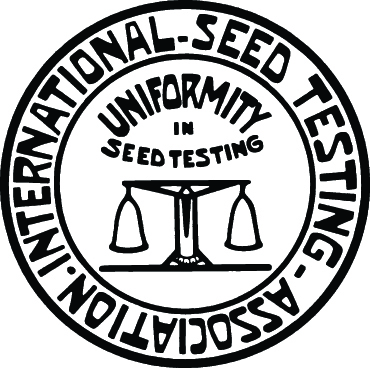 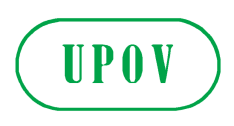 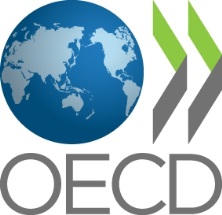 INTERNATIONAL SEED TESTING ASSOCIATIONINTERNATIONAL UNION FOR THE PROTECTION OF NEW VARIETIES OF PLANTSORGANISATION FOR ECONOMIC CO-OPERATION AND DEVELOPMENTBMT/14/Joint/1 Rev2.ORIGINAL:  EnglishDATE:  November 24, 2014